О  назначении и проведении публичных слушанийна территории  Эльбарусовского сельского поселенияпо вопросу изменения границ муниципального образования Эльбарусовского сельского поселения	В соответствии со ст.45, 46 Градостроительного кодекса Российской Федерации, Федеральным законом «Об общих принципах организации местного самоуправления в Российской Федерации», Правилами землепользования и застройки Эльбарусовского сельского поселения, Уставом Эльбарусовского сельского поселения   постановляю:1.Назначить публичные слушания по  вопросу изменения границ муниципального образования по Эльбарусовского сельского поселения Мариинско-Посадского района Чувашской Республики.2.Установить срок проведения публичных слушаний 06.09.2018 года в 9.00.3.Установить место проведения публичных слушаний: д.Эльбарусово, ул.Тогаевская д.4, здание Эльбарусовского ЦСДК.4.Установить, что предварительное ознакомление с документацией возможно в рабочие дни с 9.00 до 16.00 в администрации Эльбарусовского сельского поселения по адресу: д.Эльбарусово, ул._Тогаевского_, д.4 и на официальном сайте администрации Мариинско-Посадского района.5.Специалисту  администрации Эльбарусовского сельского поселения  Коротаевой Надежде Алексеевне:1)обеспечить сбор и обобщение предложений, поступивших в ходе проведения публичных слушаний;2)подготовить протокол публичных слушаний;3)подготовить заключение о результатах публичных слушаний.6.Установить, что сбор и обобщение письменных предложений и замечаний граждан по документации осуществляется в течение одного месяца со дня опубликования настоящего постановления.7.Опубликовать на официальном сайте администрации Мариинско-Посадского района настоящее постановление и заключение о результатах публичных слушаний.  8.Контроль за исполнением настоящего постановления оставляю за собой.Глава Эльбарусовскогосельского поселения                                                                       О.В.Геронтьева	ПРОЕКТКООРДИНАТНОЕ И СЛОВЕСНОЕ ОПИСАНИЕ ГРАНИЦЭЛЬБАРУСОВСКОГО СЕЛЬСКОГО ПОСЕЛЕНИЯ МАРИИНСКО-ПОСАДСКОГО РАЙОНА ЧУВАШСКОЙ РЕСПУБЛИКИСеверная граница Эльбарусовского сельского поселения начинается от точки смежества (т.1, N 55°58'32", E 47°43'38") являющейся узловой точкой границ Эльбарусовского, Первочурашевского и Большешигаевского сельских поселений, которая расположена в точке пересения квартальных просек и является западным углом квартала 90 Сотниковского участкового лесничества бюджетного учреждения «Мариинско-Посадское лесничество» Министерства природных ресурсов и экологии Чувашской Республики.Далее по смежеству с Большешигаевским сельским поселением граница проходит 1220 в северо-восточном направлении по лесной просеке, являющейся северо-западной границей квартала 90 до северного угла квартала 90 Сотниковского участкового лесничества бюджетного учреждения «Мариинско-Посадское лесничество» Министерства природных ресурсов и экологии Чувашской Республики (т. 3, N 55°58'55", E 47°44'36");в юго-восточном направлении проходит 605 метров по лесной просеке, являющейся северо-восточной границей квартала 90 до лесной дороги, являющейся северной границей лесного квартала 91 (т. 4, N55°58'39", E47°44'56") Сотниковского участкового лесничества бюджетного учреждения «Мариинско-Посадское лесничество» Министерства природных ресурсов и экологии Чувашской Республики;в северо-восточном и восточном направлениях проходит 2236 метров  по лесной дороге, являющейся северной границей кварталов 91, 92 Сотниковского участкового лесничества бюджетного учреждения «Мариинско-Посадское лесничество» Министерства природных ресурсов и экологии Чувашской Республики до юго-восточного угла квартала 84 (т. 13, N55°58'49",E 47°46'54");в северо-западном, северо-восточном, юго-восточном и северо-восточном направлениях обходит восточную границу квартала 84, южную и восточную границы квартала 85 на протяжении 2276 м до балки (т.28, N55°59'09", E47°48'00");по балке в северо-восточном направлении проходит 599 метров до западной границы квартала 32 (т. 36, N55°59'24", E47°48'18") Сотниковского участкового лесничества бюджетного учреждения «Мариинско-Посадское лесничество» Министерства природных ресурсов и экологии Чувашской Республики;по западной границе кварталов 32 и 23  Сотниковского участкового лесничества бюджетного учреждения «Мариинско-Посадское лесничество» Министерства природных ресурсов и экологии Чувашской Республики проходит 2529 метров в северо-западном направлении до северо-западного угла квартала 23 (т. 51, N56°00'31", E47°47'09") Сотниковского участкового лесничества бюджетного учреждения «Мариинско-Посадское лесничество» Министерства природных ресурсов и экологии Чувашской Республики;по северной границе кварталов 23, 24, 25 Сотниковского участкового лесничества бюджетного учреждения «Мариинско-Посадское лесничество» Министерства природных ресурсов и экологии Чувашской Республики проходит 2984 метров в восточном направлении до узловой точки границ Эльбарусовского, Большешигаевского и Приволжского сельских поселений (т. 54, N56°00'30", E47°50'01"), расположенной у северо-западного угла квартала 26 Сотниковского участкового лесничества бюджетного учреждения «Мариинско-Посадское лесничество» Министерства природных ресурсов и экологии Чувашской Республики;далее по смежеству с Приволжским сельским поселением граница проходит в северо-восточном направлении 6186 метров по северным границам кварталов 26, 27, 28, 29, 30, 31 Сотниковского участкового лесничества бюджетного учреждения «Мариинско-Посадское лесничество» Министерства природных ресурсов и экологии Чувашской Республики до реки Волга, проходит в том же направлении до точки пересечения с границей Мариинско-Посадского района, расположенной на фарватере реки Волга (т.57, N56°01'35", E47°55'39").Общая протяжённость северной границы составляет 18635 метровВосточная граница Эльбарусовского сельского поселения начинается от точки пересечения границы Эльбарусовского сельского поселения с границей Мариинско-Посадского района, расположенной  на фарватере реки Волга (т. 57, N56°01'35", E47°55'39").Далее граница проходит в южном направлении 1134 метров по фарватеру реки Волга до узловой точки  с границей Карабашского сельского поселения (т.60, N 56°00'58", E 47°55'37");По смежеству с землями Карабашского сельского поселения граница в южном направлении проходит 2114 метров по фарватеру реки Волга до точки поворота границы в западном направлении, расположенной в 489 метрах на северо-восток от юго-восточного угла квартала 47 Сотниковского участкового лесничества бюджетного учреждения «Мариинско-Посадское лесничество» Министерства природных ресурсов и экологии Чувашской Республики (т.64, N 55°59'51", E 47°56'02").Общая протяжённость восточной границы составляет 3248 метров.Южная граница Эльбарусовского сельского поселения начинается от точки на фарватере реки Волга, расположенной в 489 метрах на северо-восток от юго-восточного угла квартала 47 Сотниковского участкового лесничества бюджетного учреждения «Мариинско-Посадское лесничество» Министерства природных ресурсов и экологии Чувашской Республики (т.64, N 55°59'51", E 47°56'02").Далее граница пересекает фарватер реки Волга в юго-западном направлении и проходит 489 метров до юго-восточного угла квартала 47(т.65, N55°59'44", E47°55'37")  и затем  3178 метров по юго-восточной границе кварталов 47, 46, 45, 44 до юго-западного угла квартала 44 (т.67, N 55°59'08", E47°52'46") и по северо-западной границе кварталов 49 и 48 проходит 1168 метров до западного угла квартала 48 Сотниковского участкового лесничества бюджетного учреждения «Мариинско-Посадское лесничество» Министерства природных ресурсов и экологии Чувашской Республики (т.72, N 55°58'39", E 47°52'03");В западном направлении граница проходит 462 метров до пересечения с автодорогой «Мариинский Посад-Аксарино» (т. 75, N 55°58'37", E 47°51'36"); Далее граница проходит в южном направлении 2066 метров до точки, расположенной в районе юго-восточного угла выдела 21 квартала 167 Сотниковского участкового лесничества бюджетного учреждения «Мариинско-Посадское лесничество» Министерства природных ресурсов и экологии Чувашской Республики (т.93, N 55°57'33", E 47°52'06"    );в западном направлении граница проходит 737 метров с южной стороны выдела 21 и с северной стороны выдела 16 квартала 167 Сотниковского участкового лесничества бюджетного учреждения «Мариинско-Посадское лесничество» Министерства природных ресурсов и экологии Чувашской Республики до  точки, расположенной на западном склоне балки, образованной ручьем Когатнар (т.99, N 55°57'32", E 47°51'27"); в общем юго-западном направлении граница проходит 639 метров по восточной бровке балки, образованном ручьем Когатнар, пересекает балку в западном направлении на расстоянии 227 метров,  в юго-западном и южном направлении проходит 2700 метров по западной бровке балки, по ручью Когатнар и по реке Чулкась до узловой точки  границ Эльбарусовского, Карабашского и Октябрьского сельских поселений, расположенной в месте впадения в реку Чулкась восточного безымянного притока (т.174, N 55°56'11", E 47°50'09");в юго-западном направлении по смежеству с Октябрьским сельским поселением  граница проходит 1233 метров по реке Чулкась, по западному берегу пруда, созданного на реке Чулкась, до точки, расположенной в 1320 м на север от дамбы данного пруда (т.295, N 55°55'48", E 47°49'37");далее граница в северо-западном направлении проходит 2632 метра по северной бровке оврага и с северной стороны выделов 23 и 3 квартала 169 Сотниковского участкового лесничества бюджетного учреждения «Мариинско-Посадское лесничество» Министерства природных ресурсов и экологии Чувашской Республики, далее  до лесной полосы, расположенной юго-западнее д.Ильменькасы по южной стороне лесополосы до точки поворота лесополосы, расположенной в 320 метрах юго-западнее от юго-западного угла границы населенного пункта Ильменькасы (т.319, N55°56'41", E47°47'44");в южном направлении граница проходит 2434 метров с восточной стороны лесополосы, пересекает балку, образованную безымянным ручьем, протекающем по западной окраине деревни Передние Бокаши Октябрьского сельского поселения, по западной бровке балки и по руслу безымянного ручья до места его впадения в реку Аниш (т.354, N 55°55'30", E 47°47'41");в западном направлении граница проходит 2171 метров по руслу реки Аниш до узловой точки границ Эльбарусовского, Октябрьского и Первочурашевского сельских поселений, расположенной в 260 метрах западнее от юго-западного угла границы населенного пункта Средние Бокаши (т.415, N55°55'43", E 47°46'14");Далее по смежеству с Первочурашевским сельским поселением граница проходит 2553 метров по руслу реки Аниш до точки впадения в реку Аниш северного притока безымянного ручья, находящейся в 800 метров юго-западнее от границы населенного пункта Ускасы (т.488, N 55°56'04", E47°44'47").Общая протяжённость южной границы составляет 22689 метров.Западная граница Эльбарусовского сельского поселения начинается от точки впадения в реку Аниш северного притока безымянного ручья, находящейся в 800 метрах юго-западнее от южной границы населенного пункта Ускасы (т.488, N 55°56'04", E47°44'47").Далее граница проходит 663 метров в северном и северо-западном направлении по руслу безымянного ручья до точки, расположенной в 560 метров юго-западнее от юго-западного угла границы населенного пункта Ускасы (т.510, N 55°56'21", E 47°44'37");Далее граница проходит по суходолу в северо-западном направлении 376 метров (т.511, N 55°56'31", E 47°44'24"), в северном направлении 777 метров (т.521, N 55°56'56", E 47°44'29"), в северо северо-западном направлении  791 метров до точки на юго-западной границе выдела 14 квартала 167 Сотниковского участкового лесничества бюджетного учреждения «Мариинско-Посадское лесничество» Министерства природных ресурсов и экологии Чувашской Республики (т.526, N 55°57'20", E 47°44'12"), расположенной в 110 метров западнее юго-восточной оконечности выдела 14;в северо-западном направлении граница проходит 423 метра и огибает юго-западную границу выдела 14 квартала 167 Сотниковского участкового лесничества бюджетного учреждения «Мариинско-Посадское лесничество» Министерства природных ресурсов и экологии Чувашской Республики до оврага, далее вверх по дну оврага до его поворота в северном направлении (т.530, N 55°57'28", E 47°43'54");в северо северо-восточном направлении граница проходит 536 метров и пересекает автодорогу «Волга»-Марпосад»-Первое Чурашево-Марпосад-Аксарино до точки, расположенной с западной стороны примыкания к данной автодороге подъездной дороги к территории дачного некоммерческого товарищества «Эльба» (т.535,  N55°57'45", E 47°44'01");по западной стороне подъездной дороги к территории дачного некоммерческого товарищества «Эльба»  граница проходит 1122 метра в северо северо-восточном  направлении до точки начала лесной дороги, являющейся границей кварталов 90 и 91 Сотниковского участкового лесничества бюджетного учреждения «Мариинско-Посадское лесничество» Министерства природных ресурсов и экологии Чувашской Республики (т.548, N 55°58'19", E 47°44'20");далее граница в юго-западном направлении проходит 377 метров по юго-восточной границе квартала 90 до лесной просеки, являющейся юго-западной границей квартала 90  Сотниковского участкового лесничества бюджетного учреждения «Мариинско-Посадское лесничество» Министерства природных ресурсов и экологии Чувашской Республики (т.550, N 55°58'10", E 47°44'05");по лесной просеке в северо-западном направлении граница проходит 809 метров до начальной точки границы (т.1, N55°58'32", E47°43'38"), являющейся узловой точкой границ Эльбарусовского, Первочурашевского и Большешигаевского сельских поселений, которая расположена в точке пересения квартальных просек и является западным углом квартала 90 Сотниковского участкового лесничества бюджетного учреждения «Мариинско-Посадское лесничество» Министерства природных ресурсов и экологии Чувашской Республики.Общая протяжённость западной границы составляет 5874 метровОбщая протяжённость границы Эльбарусовского сельского поселения составляет 50446 метров.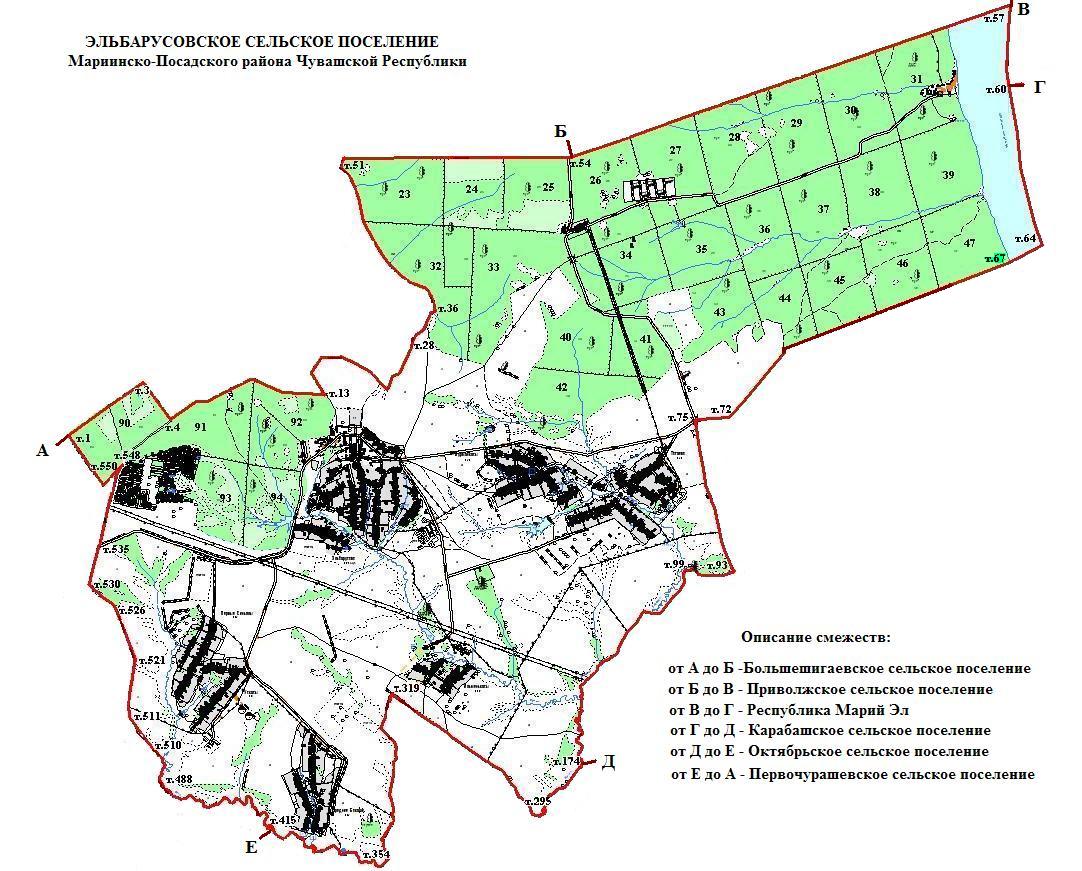 ЧĂВАШ РЕСПУБЛИКИСĚнт ĚрвĂрри РАЙОНĚ 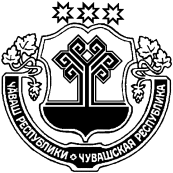 ЧУВАШСКАЯ РЕСПУБЛИКА МАРИИНСКО-ПОСАДСКИЙ РАЙОН  ХУРАКАССИ  ПОСЕЛЕНИЙĚН ЯЛ ХУТЛĂХĚ ЙЫШĂНУ« 19  » утӑ  2018 ҫ № 49Хуракасси ялěАДМИНИСТРАЦИЯЭЛЬБАРУСОВСКОГО  СЕЛЬСКОГОПОСЕЛЕНИЯ ПОСТАНОВЛЕНИЕ«  19 » июля  2018  г № 49деревня Эльбарусово